Mijn leerblad:Dit moet ik studeren in mijn NNB:GETALLENKENNIS:BEWERKINGEN:METEN EN METEND REKENEN:MEETKUNDE:Mijn planning:Evaluatie na toets:Nadat ik mijn toets terug krijg, evalueer ik mijn studeren met mijn punten.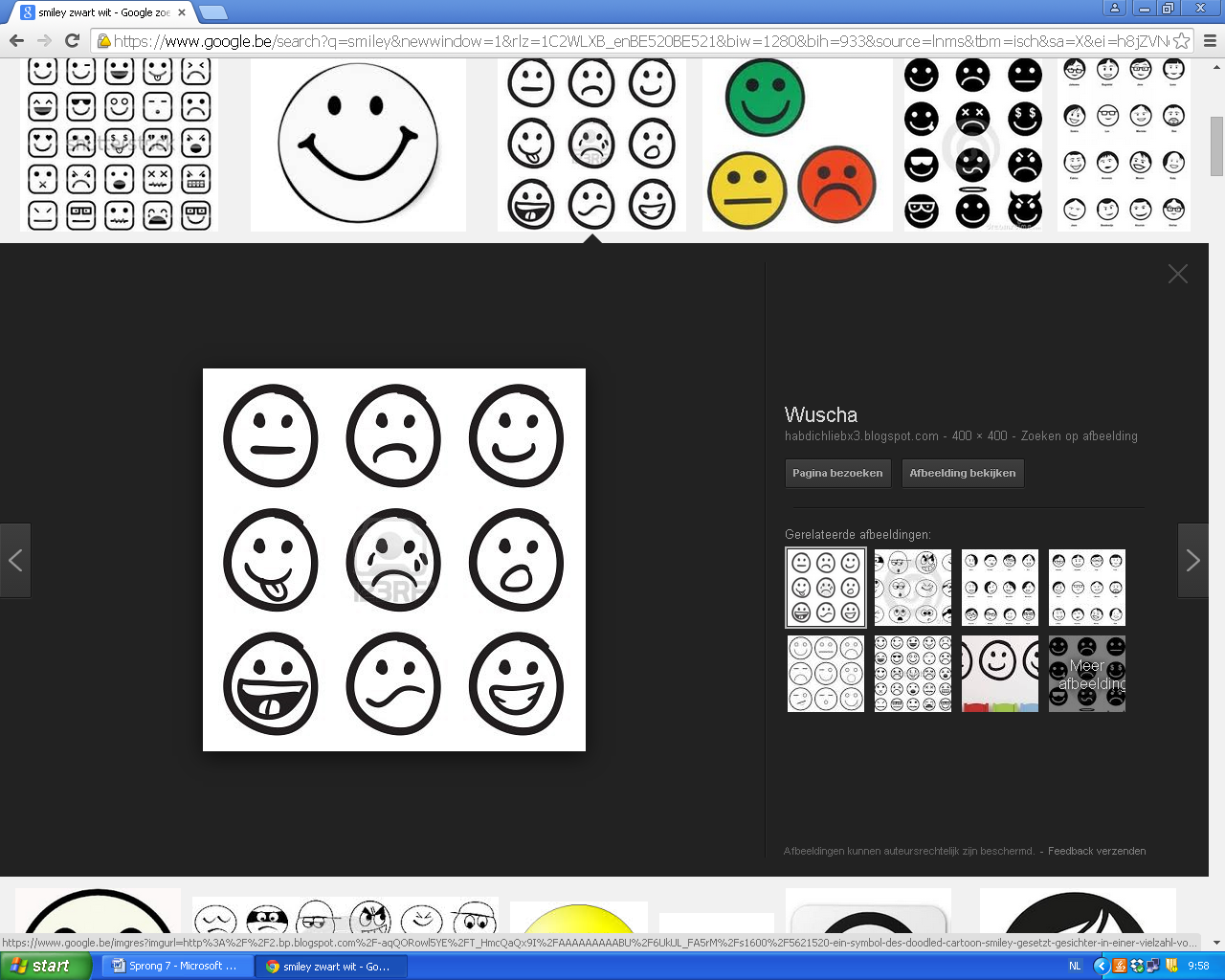 Mijn toets was:Ik denk dat dit komt, omdat:______________________________________________________________________________________________________________________________________________________________________________PaginaNummerTitelBegrepen en oefeningen in schrift hermaaktp. 20-2225-28Percentenp. 3339Gemiddelde en mediaan//Recht evenredig en omgekeerd evenredigPaginaNummerTitelBegrepen en oefeningen in schrift hermaaktp. 40-4147Kommagetallen delenp.51-5264-66Cijferend delenp. 5469De ongelijke verdelingPaginaNummerTitelBegrepen en oefeningen in schrift hermaaktp. 86-87116-117Temperatuur p. 60-6277Een lengte meten en noterenp. 6686Een oppervlakte noterenp. 6687Referentiematen en referentiepunten voor oppervlaktep. 67-7088-94Oppervlakte van…PaginaNummerTitelBegrepen en oefeningen in schrift hermaaktp. 99131Lichamen - ruimtefigurenmadiwoedovrijzatzonmadiwoedovrijzatzon